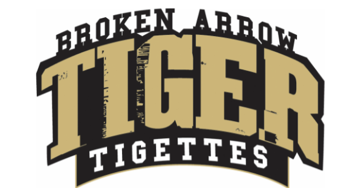 Tigette Booster Club MeetingAugust 8th, 2023Open MeetingMinutes from Last Meeting – will be posted on websiteExecutive Board BusinessVoting on Exec Positions2023 Booster Club President - Christel MoserNominated by Stephanie Munroe, 2nd by Cheryl Beese, voting unanimous in favor2023 Booster Club VP – Sasha ReedyNominated by Whitney Guthmann, 2nd by Cortnee Armstrong, voting unanimous in favor2023 JV Team Sponsor – Charity MorganNominated by Cortnee Armstrong, 2nd by Kristi Estep, voting unanimous in favorUpdated By-laws are on websiteSponsorships Plaques will be at Westwood; when delivered, take pictures of Tigettes with the plaques. Banners will be displayed at competitions & carried in parades. (We can use them & give them back at the end of the season.)Gear Sales Profits will be used for the Events Committee.Varsity Business – Julie Williams noneJV Business – Sasha Reedy none9th Grade Business – Christine Wells none8th Grade Business – Angela West noneTreasurers a.Payments due on the 10th b.Extra gear billed and is due must be paid ASAP / fundraising shirts will be billed next monthCommunity Service – Carol CluffThank you to all who helped with the Food Drive. It was a HUGE success!December – Christmas Cards for nursing homes (TBA, girls will make cards during practice and deliver to the nursing homesFebruary Freezin’ for a Reason (TBA, more details to come).EventsFootball for MomsSaturday August 12th at 7pm (moms participating, check-in starts at 5pm).Mother/Daughter EventBunco will be rescheduled August. 28thBooster Club Meeting Sept. 12th, girls will make HOCO Mums girls are required to be there – bring glue gun, glue sticks, staplerFather/Daughter EventOct. 8th (more details to come).Homecoming – All teams perform JV sidelines / all performance at ½ timeParade – Sept. 21st 5pm parade is SHORT; be ready to pick up your dancer as soon as she finishes!Game – Sept. 22nd 6pmMini Clinic – Varsity OnlySept. 28th-29th still need a sponsor for the tshirts!Senior Night – All Teams performGame – Oct. 27th 5pmTigette Thanksgiving – Student Union All TeamsNov. 6th 6:30pmTeam Christmas PartiesDec. 2nd (more details to come)BanquetsVarsity Mar. 7thJV Mar. 8th 9th Grade – Events Committee8th Grade Feb. 22nd Fundraisinga.   Fall Flowers – Forms Due August 13th. (Get with Christine Wills if you still need a form) each team will need to provide parent volunteers for unloading flower ordersb.   Tulsa State Fair – Sept. 28th – Oct. 8th 	a. Sign-ups will be on Bandb. Must have new gold sponsorship shirt, if you are not sure if you ordered one, please get with Lindsey Regnierc. $9 per hour, must be 16 to work. Must have a food handler’s permit, Liquor license is not required, but handy.Competition Will have hospitality room for home events; every family required to have 1 person work a shift at home competitions.a. ROCD – Nov. 5thb. OSSA Nov. 11th – 12th  Game Dayc. DTU Nov. 17th – 19th Tigette show-off will be Nov. 14th d. OSDTA State – Dec. 8th – 9th e. DTU @ Union – Jan. 27th f. DTU Nationals – Feb. 7th – Feb. 13th Game Daya. Sign-ups for water and snacks for football games will be on BAND – all teamsb. If you have restaurant connections or know anyone willing to donate food for tailgates, please get with your sponsors or Jacki WaltersCoach Itemsa. Eligibilityb. Game Day Ready c. Practices/ExpectationsDrug testing Saturday, Aug. 12th $20 billed on September invoiceAttendance Policy: you MUST submit an absence form ahead of timeMeeting Adjourned